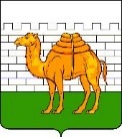 Комитет по делам образования города челябинскаМуниципальное бюджетное общеобразовательное учреждение«Школа-интернат спортивного, спортивно-адаптивного и оздоровительного профиля г. Челябинска»(МБОУ «Школа-интернат спортивного профиля г. Челябинска»)ул. Новороссийская, д. 130, г. Челябинск, 456046, тел. (351)256-54-71, факс (351)256-56-66e-mailolimpsh@ya.ru, сайт спортинтернат.рф.ОКПО 86961281, ОГРН 1087453008950, ИНН/КПП 7453200410/744901001Перечень мероприятий по профилактике экстремизма и терроризмаОбновление информации на стенде по антитеррористической защищенности.Просмотр фильма по действиям при вооруженном нападенииУрок основы безопасности жизнедеятельности 9 классы по теме основы противодействию экстремизму и терроризмуПроведение инструктажей с обучающимися по темам: «Действия при обнаружении подозрительных взрывоопасных предметов»; «Действия при угрозе террористического акта»; «Правила поведения и порядок действий, если вас захватили в заложники»